113年性別平等教育優良教學方案甄選活動實施計畫113 年 2 月 2 日籌備委員會會議決議計畫目標：鼓勵教師落實性別平等教育課程與教學。提升教師性別平等教育課程與教材研發風氣，激勵專業成長。鼓勵教師研發性別平等教育的實用教案，教案設計植基於全人性教育、生命教育及品德教育的理念，並符合十二年國教課綱的精神，以提供全國教師參考使用。主辦單位：國立清華大學竹師教育學院「性/別教育發展中心」活動對象資格：幼兒園、國小、國中、高中職在職教師或教保員（含正式、代理、代課教師或教保員）；實習教師及志工教師可與正式教師或教保員組成團隊。活動日程： 活動相關訊息公告網址：「性/別教育發展中心」網站：http://genderedu.site.nthu.edu.tw/app/index.php真善美教學資源分享網：http://www.goodlife-edu.com/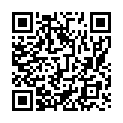 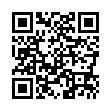 「性/別教育發展中心」網站                  真善美教學資源分享網收件地址： 30014新竹市南大路521號國立清華大學竹師教育學院 性/別教育發展中心 收 電話：（03）5715131轉76255 （蘇小姐） 聯絡信箱：genderedu@gapp.nthu.edu.tw參加方式：請參考「113年性別平等教育優良教學方案甄選活動投稿須知」。投稿所需相關表件格式請參見附件或逕至本中心網站或真善美教學資源分享網下載。評選方式與標準：評審委員由本中心聘請相關領域專家學者或教師組成評審團進行作品審查。評選標準：基本條件（參考資源）：教案設計須至少參考引用「真善美教學資源分享網」之一項資源，例如：教案、教學資源、知識加油站、線上研習等資源。其他評分面向：包括設計理念、適切性、實用性、有效性、創意與啟發性等，說明如下：獎勵及發表：得獎名單於114年2月15日前公佈於本中心網站，並以email通知得獎者。依評審評分成績，分組錄取特優、優等、甲等、佳作等獎項，各獎項主辦單位依據評審結果有權決定得從缺。獎勵（每組評選特優獎、優等獎、甲等獎各1名，佳作獎每組數名）。特優獎：獎金壹萬元，獎狀乙幀。優等獎：獎金捌千元，獎狀乙幀。甲等獎：獎金伍千元，獎狀乙幀。佳作獎：獎金壹千元，獎狀乙幀。獎勵方式：績優者經本中心核定頒發獎勵。於114年3-4月辦理頒獎典禮，獲獎者須於頒獎典禮當天出席受獎及配合主辦單位安排進行發表(每件得獎教案，至少須1人出席) ，否則取消獲獎資格。凡得獎之優良教案及相關檔案，將於「真善美教學資源分享網」提供分享與下載。活動注意事項：參賽者須符合本計畫之「活動對象資格」。若經查不符合者，將取消參賽或得獎資格。參賽作品無論是否錄取，恕不退還，請自行預留底稿。參賽者作品之撰寫與投稿方式請依照本活動之「投稿須知」，格式不符合或投稿繳交之資料不全者，主辦單位有權取消參賽資格。入選作品之智慧著作財產權依據本活動參賽者所簽署之授權書與切結內容規範。若參賽作品經人檢舉或告發涉及侵害著作權或專利權，將取消其參賽或獲獎資格並追回原發放之獎金及獎狀。參賽作品若涉及違法，由參賽者自行負責。參賽者不得以曾獲獎之作品投稿本次甄選活動，投稿本活動之作品亦不得一稿多投，同時參加其他競賽，違者將取消參賽資格。參賽作品內容以自行開發製作為主。若引用他人之圖片、影音與文字等，須取得所有權人同意，並依照學術倫理註明出處。避免在參賽作品中直接呈現他人網頁。作品繳交期限截止後，參賽者不得再新增、刪除、或修改。參賽作品及附件資料請以掛號方式郵寄，投稿報名以郵戳日期為憑。郵寄過程、費用及寄件後確認事項由參賽者自行負擔與處理。參賽作品若因郵寄過程遭毀損，參賽者自行負責。參賽者應尊重評審委員公平、公正之決定，對評審結果不得有異議。凡報名參賽者視為認同本實施計畫的內容與規定，主辦單位保有修改本活動實施計畫之權利，報名參賽者同意主辦單位就本活動所為之決定擁有最終決定權。若本實施計畫有所修正或補充，主辦單位得公佈於本中心網站及「真善美教學資源分享網」。若遇不可抗拒之因素而更改內容或辦法，將以網站公告為依據。參賽者於報名本甄選活動時即表示已經詳閱「113年性別平等教育優良教學方案甄選活動《個資法》第8條告知義務聲明」，並同意主辦單位依據個人資料保護法之規定，蒐集本人參與活動所需之相關資料，並合法合理使用。113年性別平等教育優良教學方案甄選活動《個人資料保護法》第 8 條告知義務聲明依《個人資料保護法》(以下簡稱《個資法》)第 8條之規定，參賽者於報名本甄選活動時請詳閱下列事項： 國立清華大學性/別教育發展中心取得參賽者的聯繫通訊及個人資料，目的在進行本甄選活動相關作業，其蒐集、處理及使用的個人資料受到個資法及相關法令之規範。本次蒐集與使用的資料如報名表單內文所列，利用方式為獎項公告及相關資訊通知，包括學校名稱、個人姓名、聯絡方式及獲獎成果等，利用期間為永久，利用之地區、範圍與對象為本中心。 就本中心蒐集之個人資料，依個資法第 3 條規定個人得向本中心請求查詢閱覽、製給複製本、補充或更正、停止蒐集處理或利用，必要時亦可請求刪除，惟屬本中心依法執行職務所必須保留者，得不依個人請求為之。 參賽者可自由選擇是否提供相關個人聯繫資料，資料僅供於本中心內部建檔及推廣使用，惟若拒絕提供上述資料本中心將無法受理本活動報名。113年性別平等教育優良教學方案甄選活動投稿須知教案競賽組別：每組限1〜3人，分為幼教組、國小組、國中組、高中職組。實習教師及志工教師得與在職教師組成團隊參賽。作品規格：主題：12年國教組(國小組、國中組、高中職組)：參賽者應以「十二年國教課綱」課程綱要中與性別平等教育相關內容、或以符合十二年國教課綱性別平等教育議題融入之學習目標、學習主題與實質內涵為發想主題，並以全人性教育、生命教育及品德教育理念為根基，每件參賽教學方案應完整呈現大單元課程設計的內容。幼教組：參賽者應以「幼兒園教保課程大綱」中與性別平等教育相關之內容或學習指標為發想，來規劃主題課程或單元活動，或以議題融入方式規劃相關活動，並以全人性教育、生命教育及品德教育理念為根基，每件參賽教學方案應完整呈現主題（或單元）課程中與性平教育相關的活動教案設計的內容，應包含至少3個以上的活動教案設計。教案設計格式文件檔案：使用附件之「教案設計格式」（12年國教組請用附件四、幼教組請用附件五），稿件版面設定以A4規格，不接受手寫稿。字體：12字級，單行間距，標楷體，標點符號採全形字。多媒體檔：建議以PowerPoint製作多媒體數位內容檔案。其他格式建議以*.html、*.docx、*.pdf等普遍格式為宜。請勿使用*.exe、*.bat、*.dll、*.com等格式。影音檔案播放時間以10至20分鐘為限，輸出格式請以HD 畫質以上之 MP4、avi、mpeg 或 wmv 格式。作品繳交：※注意：若投稿二件以上作品，必須分開準備下述各項資料投稿教案以尚未正式發表之著作為限。獲獎之稿件作者須同意無償由主辦單位出版發行，以利交流及分享成果〔詳見授權書〕。所繳交之甄選資料恕不退回，請自存備份。    附件一 113年性別平等教育優良教學方案甄選活動報名表附件一(續)切結事項本人保證報名表填寫之個人資料皆真實正確。本人已經詳閱本活動之「《個人資料保護法》第8條告知義務聲明」(實施計畫附件)，並同意主辦單位依據個人資料保護法之規定，蒐集本人參與活動所需之相關資料，並合法合理使用。本人保證提交之參賽作品確實為本人自行創作，且未曾參與其他競賽獲獎，如有引用之部分皆已註明出處（含教材、學習單、素材、媒體等），無侵害他人著作權、智慧財產權或違反相關法令之情事。倘若參賽作品經人檢舉或告發涉及侵權經查證屬實者，本人願自行負擔相關法律責任並接受主辦單位取消獲獎資格及相關處分。本人願意信任評審之專業、公平、公正之決定，接受評審結果，不會有異議。本人同意參賽作品如經主辦單位國立清華大學（性/別教育發展中心）評選為獲獎作品時，其著作財產權於主辦單位發送獲獎通知之日起，全部讓與主辦單位所有。主辦單位得以任何形式（包括重製、編輯、改作、公開展示、公開推廣、公佈、散布、發行、公開播送、公開傳輸或公開發表等方式）使用獲獎作品部分或全部內容，且不限時間、地點、形式、次數以達教育推廣之用，以及行使其他法定著作財產權所包括之權利，並得視需要逕行編輯、改作或請參賽者無償配合修改。主辦單位使用獲獎作品時，得註明著作人為本人。（詳見授權書）獲獎者由承辦單位安排，需於頒獎典禮當天出席受獎及配合主辦單位需求進行發表(每件得獎教案，至少需1人出席) ，否則取消獲獎資格。本人認同本實施計畫的內容與規定，主辦單位保有修改本活動實施計畫之權利，報名參賽者同意主辦單位就本活動所為之決定擁有最終決定權。若本實施計畫有所修正或補充，主辦單位得公佈於本中心網站及「真善美教學資源分享網」。若遇不可抗拒之因素而更改內容或辦法，將以網站公告為依據。本人已經詳讀「113年性別平等教育優良教學方案甄選活動實施計畫」及「投稿須知」，並同意接受及遵守其中所列之各項事項。具結人（全部作者均須親筆簽名）：                                        中華民國         年         月         日附件二 113年性別平等教育優良教學方案甄選活動授權書     本人參加國立清華大學性/別教育發展中心辦理之「113年性別平等教育優良教學方案甄選活動」所設計之教案（教案名稱）                          （含教學素材）乙式依「113年性別平等教育優良教學方案甄選活動」之規定參與教案設計。     茲同意就參賽之教案、教學素材等相關資料，如經評選為獲獎作品者，其著作財產權於主辦單位「國立清華大學」（性/別教育發展中心）發送獲獎通知之日起，全部讓與主辦單位所有，主辦單位得以任何形式（包括重製、編輯、改作、公開展示、公開推廣、公佈、散布、發行、公開播送、公開傳輸或公開發表等方式）使用獲獎作品部分或全部內容，且不限時間、地點、形式、次數以達教育推廣之用，以及行使其他法定著作財產權所包括之權利，並得視需要逕行編輯、改作或請參賽者無償配合修改。主辦單位使用獲獎作品時，得註明著作人為本人。此致 國立清華大學 性/別教育發展中心授權人一（簽名）：戶籍地址：       身份證統一編號：授權人二（簽名）：戶籍地址：       身份證統一編號：授權人三（簽名）：戶籍地址：       身份證統一編號：中華民國         年         月         日附件三 實習教師身份證明（參考格式，若實習學校另有正式格式，可改用實習學校的正式格式）茲 證明               （實習教師姓名）目前在                        （實習學校／班級）擔任實習教師，所屬大學為                    ；實習指導教授為_____________（姓名）；實習輔導教師為________________（姓名）。實習期間自       年       月       日開始至目前仍然在實習中。    以上陳述如有虛假不實，立書人願無條件接受主辦單位（國立清華大學「性/別教育發展中心」）取消活動參加資格。此致 國立清華大學 性/別教育發展中心立書人─實習教師（簽章）：____________________身份證統一編號：____________________實習輔導教師（簽章）：____________________                實習學校主管(簽章)：（職稱________）____________________中華民國         年         月         日附件四 113年性別平等教育優良教學方案甄選活動教案設計格式（12年國教組）（一）教案理念、教學目標及評量（二）課程安排架構概述（三）教案內容（四）教學心得：歷程紀錄及省思（五）上課歷程或學生學習照片（至少6張）（可自行調整）（六）使用教材（例如：ppt、學習單、或其它教學使用之教材內容－如歌詞、書籍、圖片、網站內容等，請盡量詳細列出。）*ppt呈現表格（請分頁呈現）（七）教材資源或其他參考資料（清單）附件五 113年性別平等教育優良教學方案甄選活動教案設計格式（幼教組）（一）教案理念、教學目標及評量（二）課程安排架構概述（三）教案內容（四）角落或學習區安排 (若無學習區-可省略)請規劃與主題課程相關之學習區及教材，並說明學習區與上述活動的關聯性及引導重點。（四）教學心得：歷程紀錄及省思（五）上課歷程或學生學習照片（至少6張）（可自行調整）（六）使用教材（例如：ppt、學習單、或其它教學使用之教材內容－如歌詞、書籍、圖片、網站內容等，請盡量詳細列出。）*ppt呈現表格（請分頁呈現）（七）教材資源或其他參考資料（清單）寄 件 人：                          服務學校：聯絡電話（或手機號碼）： 地 址：電子信箱：（由收件學校填寫）＝＝＝＝＝＝＝＝＝＝＝＝＝＝＝＝＝＝＝＝＝＝＝＝＝＝＝＝＝＝※請再檢查一次您所寄出的資料是否完整：一、紙本資料：□ 報名表(含切結事項) （需簽名）（一份）    □ 授權書（需簽名） （一份） 。□ 身份證明資料(依參賽者身份繳交相關證明)   （學校在職證明或實習教師身份證明或學校志工服務證明）。□ 教學方案（一式三份）。二、光碟片或USB資料：正面註明【參選組別、教案主題、參賽者姓名】。□ 報名表(含切結事項)（需簽名）。□ 授權書（需簽名）（pdf檔）。□ 身份證明資料（pdf檔）。   （學校在職證明或實習教師身份證明或學校志工服務證明）□ 教學方案之可編輯文字檔(doc或 docx)及 pdf檔（兩者都要）。□ 教學素材之所有檔案（含簡報檔及影像檔）。□ 授課實錄動態檔。（檔案播放時間以10至20分鐘為限，輸出格式請以HD 畫質以上之 MP4、avi、mpeg 或 wmv 格式）日期活動內容113年12月2日（一)收件期限(以郵戳為憑)114年2月15日公佈得獎名單114年3-4月期間
(暫定3月29日，確切日期將另行公佈)教案設計頒獎暨觀摩會活動相關日期主辦單位保有修改之權利，若遇不可抗拒之因素而更改，將以網站公告為依據。相關訊息將公告於本中心網站及「真善美教學資源分享網」。 活動相關日期主辦單位保有修改之權利，若遇不可抗拒之因素而更改，將以網站公告為依據。相關訊息將公告於本中心網站及「真善美教學資源分享網」。 評分面向佔比說  明參考資源基本條件至少參考引用「真善美教學資源分享網」之一項資源，並註明清楚引用資源之網址，不符合者不得參賽。設計理念20%符合十二年國教課綱性別平等教育議題融入之學習目標、學習主題與實質內涵。符合十二年國教課綱或幼兒園教保活動課程大綱，及素養(包含知識、技能、態度價值觀)導向教學。植基於全人性教育、生命教育及品德教育之理念。適切性40%教學目標符合設計理念，活動設計契合教學目標。教學設計符合學生之發展階段（適齡）。教學內容面向完整、符合全人發展及素養導向之精神。所呈現之知識有理論或研究依據，且清楚標示資料來源。教學資源運用適當，符合教學目標。實用性15%曾於教學場域中具體實施，可行性高。教學活動設計流暢，易於實施。教學運用之資源易於取得，教學方案容易實施，有利推廣。有效性15%教學活動設計含多元的評量，以利了解學生學習回應預定的教學目標。所附學生學習相關資料及表現，顯示教學活動達到教學目標。創意與啟發性10%教學活動設計具特色創意，能啟發學生價值思考和態度改變。繳交資料繳交資料注意事項1報名表1份（含切結事項）（附件一）需所有參賽者簽名2授權書1份（附件二）需所有參賽者簽名3身份證明資料1份教師—請繳交學校或幼兒園在職證明。教保員—請繳交學校或幼兒園在職證明。實習教師—請繳交當學期實習教師身份證明(見附件三)。志工教師—請繳交當學期學校志工證明。4教學方案（一式3份）（格式見附件四或附件五）5資料光碟片（或USB） 1份光碟內容：報名表（含切結事項）（需簽名）、授權書（需簽名）之pdf檔。 身份證明資料（pdf 檔） 教學方案之可編輯之docx檔及pdf檔。（兩者都要） 教學素材之所有檔案（含簡報檔及影音檔）。 授課實錄動態檔（檔案播放時間以10至20分鐘為限，輸出格式請以HD 畫質以上之 MP4、avi、mpeg 或 wmv 格式）。光碟正面註明【參選組別、教案主題、參賽者姓名】收件編號（主辦單位填寫）收件編號（主辦單位填寫）收件編號（主辦單位填寫）收件編號（主辦單位填寫）收件編號（主辦單位填寫）收件編號（主辦單位填寫）報名組別報名組別報名組別□幼教組  □國小組  □國中組  □高中職組□幼教組  □國小組  □國中組  □高中職組□幼教組  □國小組  □國中組  □高中職組參賽者編號參賽者編號參賽者編號1.（召集人）2.3.姓名姓名姓名服務學校（機構）全名服務學校（機構）全名服務學校（機構）全名職稱(身份)職稱(身份)職稱(身份)□正式教師□正式教保員□代理教師(教保員)□代課教師(教保員)□實習教師□志工教師□其他（請說明）__________□正式教師□正式教保員□代理教師(教保員)□代課教師(教保員)□實習教師□志工教師□其他（請說明）__________  □正式教師□正式教保員□代理教師(教保員)□代課教師(教保員)□實習教師□志工教師□其他（請說明）__________身份證明學校在職證明學校在職證明□ 已附  □不需繳交□ 已附 □不需繳交□ 已附 □不需繳交身份證明實習教師身份證明─格式參考附件三實習教師身份證明─格式參考附件三□ 已附  □不需繳交□ 已附  □不需繳交□ 已附  □不需繳交身份證明其他（志工請附學校證明）其他（志工請附學校證明）（請註明所附之相關證明）□ 已附  □不需繳交（請註明所附之相關證明）□ 已附  □不需繳交（請註明所附之相關證明）□ 已附  □不需繳交E-mailE-mailE-mail聯絡電話聯絡電話O聯絡電話聯絡電話H聯絡電話聯絡電話手機郵遞區號郵遞區號郵遞區號通訊地址通訊地址通訊地址親筆簽名親筆簽名親筆簽名備註※繳交內容：一、紙本：1.報名表﹝含切結事項﹞一份（需所有參賽者簽名） 2.授權書一份（需所有參賽者簽名）3.身份證明資料(依參賽者身份繳交相關證明)4.教學方案（一式三份） 二、光碟或USB：請將上述資料、教學素材之所有檔案、授課實錄動態檔燒錄成光碟或USB，並於光碟或USB正面註明【參選組別、教案主題、參賽者姓名】。※若投稿二件以上作品，必須分開準備上述各項資料。※請參賽者自行保留教學方案底稿。※※參賽者之個人資料僅供本次活動相關事務之聯絡使用。備註本表請參賽者親筆簽名，掃描成電子檔，並附於光碟內。主題名稱主題名稱實施年級實施年級高中 (年級：      )   高職 (年級：      )   國中 (年級：      )   國小 (年級：      )   高中 (年級：      )   高職 (年級：      )   國中 (年級：      )   國小 (年級：      )   高中 (年級：      )   高職 (年級：      )   國中 (年級：      )   國小 (年級：      )   高中 (年級：      )   高職 (年級：      )   國中 (年級：      )   國小 (年級：      )   高中 (年級：      )   高職 (年級：      )   國中 (年級：      )   國小 (年級：      )   節數節數節數          (合計        分鐘) 節數          (合計        分鐘) 節數          (合計        分鐘) 節數          (合計        分鐘) 節數          (合計        分鐘) 課程類型課程類型議題融入式課程，融入領域/科目：          議題主題式課程議題特色課程實施時間校訂必修選修彈性學習課程/時間校訂必修選修彈性學習課程/時間校訂必修選修彈性學習課程/時間對應之總綱核心素養對應之總綱核心素養□A1身心素質與自我精進 □A2系統思考與解決問題 □A3規劃執行與創新應變□B1符號運用與溝通表達 □B2科技資訊與媒體素養 □B3藝術涵養與美感素養□C1道德實踐與公民意識 □C2人際關係與團隊合作 □C3多元文化與國際理解□A1身心素質與自我精進 □A2系統思考與解決問題 □A3規劃執行與創新應變□B1符號運用與溝通表達 □B2科技資訊與媒體素養 □B3藝術涵養與美感素養□C1道德實踐與公民意識 □C2人際關係與團隊合作 □C3多元文化與國際理解□A1身心素質與自我精進 □A2系統思考與解決問題 □A3規劃執行與創新應變□B1符號運用與溝通表達 □B2科技資訊與媒體素養 □B3藝術涵養與美感素養□C1道德實踐與公民意識 □C2人際關係與團隊合作 □C3多元文化與國際理解□A1身心素質與自我精進 □A2系統思考與解決問題 □A3規劃執行與創新應變□B1符號運用與溝通表達 □B2科技資訊與媒體素養 □B3藝術涵養與美感素養□C1道德實踐與公民意識 □C2人際關係與團隊合作 □C3多元文化與國際理解□A1身心素質與自我精進 □A2系統思考與解決問題 □A3規劃執行與創新應變□B1符號運用與溝通表達 □B2科技資訊與媒體素養 □B3藝術涵養與美感素養□C1道德實踐與公民意識 □C2人際關係與團隊合作 □C3多元文化與國際理解領域/課程目標核心素養本主題所欲培養之領域核心素養：領域核心素養請參考各領域課程綱要。（若為議題主題式課程或特色課程，可以免填）本主題所欲培養之領域核心素養：領域核心素養請參考各領域課程綱要。（若為議題主題式課程或特色課程，可以免填）本主題所欲培養之領域核心素養：領域核心素養請參考各領域課程綱要。（若為議題主題式課程或特色課程，可以免填）註：須融入全人性教育、生命教育、品德教育，請依需要自行增加欄位或列入相關項目。領域/課程目標學習表現註：須融入全人性教育、生命教育、品德教育，請依需要自行增加欄位或列入相關項目。領域/課程目標學習內容註：須融入全人性教育、生命教育、品德教育，請依需要自行增加欄位或列入相關項目。性平教育議題核心素養註：須融入全人性教育、生命教育、品德教育，請依需要自行增加欄位或列入相關項目。性平教育議題學習主題註：須融入全人性教育、生命教育、品德教育，請依需要自行增加欄位或列入相關項目。性平教育議題學習內涵註：須融入全人性教育、生命教育、品德教育，請依需要自行增加欄位或列入相關項目。學習目標學習目標融合領域課程目標與議題學習內涵，具體訂立本教學設計的學生學習目標。融合領域課程目標與議題學習內涵，具體訂立本教學設計的學生學習目標。融合領域課程目標與議題學習內涵，具體訂立本教學設計的學生學習目標。融合領域課程目標與議題學習內涵，具體訂立本教學設計的學生學習目標。融合領域課程目標與議題學習內涵，具體訂立本教學設計的學生學習目標。設計理念（含動機）說明此方案之教學設計發想與理念，可參考下列重點並注意各項重點間之邏輯連結：(一) 說明此教學設計與學習階段學生的學習需求之關聯。(二) 舉例說明此教學設計是以全人性教育、生命教育與品格教育(至少兩項)為根基。(三) 簡要說明此教學設計所規畫之學習活動與評量達成學習目標的可能性。(四) 具體說明此方案實施後，預期學生應有的學習表現或成果。學生背景與教學場域分析描述學生背景與教學場域的分析資訊，包括以下事項：(一)學生的多元文化背景分析，包括性別、社經背景、族群等。(二)學生的起點行為分析，包括學科與性平教育。(三)回應學生特殊需求的適切調整：學生若有特殊需求，請說明包含之隱性需求，如：辨色障礙、情緒障礙、學習障礙者之教學內容、學習評量、學習歷程及學習環境之適切調整。(四)實施場域的分析與說明。學習評量(一)具體說明本教學設計的評量方法與內容，以及評量標準。(二)具體說明學習評量與學習目標之關聯。學習材料學習活動與評量使用之相關材料或工具，如：講義、學習單、視音訊、圖文、簡報等多媒體教材。延伸學習資源提供學習者延伸或自主學習之資源（含視音訊、圖文、簡報等多媒體教材）。參考資料請具體舉例說明並列出本課程設計所使用的指定和其他參考資料（注意：指定資料是必用的）。一、指定使用資料：    真善美教學資源分享網（請註明所運用之資源名稱及網址）二、其他參考資料：1. 性別平等教育：教學資源手冊（2019）（心理出版社）。2. 十二年國民基本教育課程綱要3. 十二年國民基本教育課程綱要 議題融入說明手冊4. 其他（請一一列舉，註明來源）課程安排架構課程安排架構課程安排架構課程安排架構單元名稱/節數(時間)學習指標/學習目標教學重點(活動概述)教學策略/學習評量單元一：單元二：單元三：單元四：表格長度或欄位不足時，請自行增加。表格長度或欄位不足時，請自行增加。表格長度或欄位不足時，請自行增加。表格長度或欄位不足時，請自行增加。學習指標/重點教學活動（含時間）教學資源評量方式與重點教學心得：教學歷程記錄及省思（1000─5000字）（包括針對教學歷程之記錄、依據學生反應或學習表現省思教學是否達到目標。）教學建議依據教學活動實施歷程及學生反應加以省思後，提出教學提醒與建議。課程照片課程照片說明：說明：課程照片課程照片說明：說明：課程照片課程照片說明：說明：主題名稱實施級別幼幼班   小班   中班   大班   混齡班（年齡：           ）幼幼班   小班   中班   大班   混齡班（年齡：           ）幼幼班   小班   中班   大班   混齡班（年齡：           ）幼幼班   小班   中班   大班   混齡班（年齡：           ）活動數與時間共         個活動  (合計            分鐘)共         個活動  (合計            分鐘)共         個活動  (合計            分鐘)共         個活動  (合計            分鐘)課程(活動)類型主題課程（含議題融入）單元活動學習區活動全園性活動  例行性活動其他(說明)                     實施時間實施時間主題課程時間單元活動時間學習區時間全園性活動時間例行性活動時間其他(說明)                    領域身體動作與健康  認知   語文  社會   情緒  美感身體動作與健康  認知   語文  社會   情緒  美感身體動作與健康  認知   語文  社會   情緒  美感身體動作與健康  認知   語文  社會   情緒  美感課程目標學習指標性平教育學習指標  註：須融入全人性教育、生命教育、品格教育，請依需要自行增加欄位或列入相關項目。註：須融入全人性教育、生命教育、品格教育，請依需要自行增加欄位或列入相關項目。學習目標依據學習指標具體訂立本教學方案欲達成之學習目標(期待學生達到之學習表現)依據學習指標具體訂立本教學方案欲達成之學習目標(期待學生達到之學習表現)依據學習指標具體訂立本教學方案欲達成之學習目標(期待學生達到之學習表現)依據學習指標具體訂立本教學方案欲達成之學習目標(期待學生達到之學習表現)設計理念（含動機）說明此方案之教學設計發想與理念，可參考下列重點並注意各項重點間之邏輯連結：(一) 說明此教學設計與學習階段學生的學習需求之關聯。(二) 舉例說明此教學設計是以全人性教育、生命教育與品格教育(至少兩項)為根基。(三) 簡要說明此教學設計所規畫之學習活動與評量達成學習目標的可能性。(四) 具體說明此方案實施後，預期學生應有的學習表現或成果。說明此方案之教學設計發想與理念，可參考下列重點並注意各項重點間之邏輯連結：(一) 說明此教學設計與學習階段學生的學習需求之關聯。(二) 舉例說明此教學設計是以全人性教育、生命教育與品格教育(至少兩項)為根基。(三) 簡要說明此教學設計所規畫之學習活動與評量達成學習目標的可能性。(四) 具體說明此方案實施後，預期學生應有的學習表現或成果。說明此方案之教學設計發想與理念，可參考下列重點並注意各項重點間之邏輯連結：(一) 說明此教學設計與學習階段學生的學習需求之關聯。(二) 舉例說明此教學設計是以全人性教育、生命教育與品格教育(至少兩項)為根基。(三) 簡要說明此教學設計所規畫之學習活動與評量達成學習目標的可能性。(四) 具體說明此方案實施後，預期學生應有的學習表現或成果。說明此方案之教學設計發想與理念，可參考下列重點並注意各項重點間之邏輯連結：(一) 說明此教學設計與學習階段學生的學習需求之關聯。(二) 舉例說明此教學設計是以全人性教育、生命教育與品格教育(至少兩項)為根基。(三) 簡要說明此教學設計所規畫之學習活動與評量達成學習目標的可能性。(四) 具體說明此方案實施後，預期學生應有的學習表現或成果。學生背景與教學場域分析描述學生背景與教學場域的分析資訊，包括以下事項：(一)學生的多元文化背景分析，包括性別、社經背景、族群等。(二)學生的起點行為分析，包括學科與性平教育。(三)回應學生特殊需求的適切調整：學生若有特殊需求，請說明包含之隱性需求，如：辨色障礙、情緒障礙、學習障礙者之教學內容、學習評量、學習歷程及學習環境之適切調整。(四)實施場域的分析與說明。描述學生背景與教學場域的分析資訊，包括以下事項：(一)學生的多元文化背景分析，包括性別、社經背景、族群等。(二)學生的起點行為分析，包括學科與性平教育。(三)回應學生特殊需求的適切調整：學生若有特殊需求，請說明包含之隱性需求，如：辨色障礙、情緒障礙、學習障礙者之教學內容、學習評量、學習歷程及學習環境之適切調整。(四)實施場域的分析與說明。描述學生背景與教學場域的分析資訊，包括以下事項：(一)學生的多元文化背景分析，包括性別、社經背景、族群等。(二)學生的起點行為分析，包括學科與性平教育。(三)回應學生特殊需求的適切調整：學生若有特殊需求，請說明包含之隱性需求，如：辨色障礙、情緒障礙、學習障礙者之教學內容、學習評量、學習歷程及學習環境之適切調整。(四)實施場域的分析與說明。描述學生背景與教學場域的分析資訊，包括以下事項：(一)學生的多元文化背景分析，包括性別、社經背景、族群等。(二)學生的起點行為分析，包括學科與性平教育。(三)回應學生特殊需求的適切調整：學生若有特殊需求，請說明包含之隱性需求，如：辨色障礙、情緒障礙、學習障礙者之教學內容、學習評量、學習歷程及學習環境之適切調整。(四)實施場域的分析與說明。學習評量(一)具體說明本教學設計的評量方法與內容，以及評量標準。(二)具體說明學習評量與學習目標之關聯。(一)具體說明本教學設計的評量方法與內容，以及評量標準。(二)具體說明學習評量與學習目標之關聯。(一)具體說明本教學設計的評量方法與內容，以及評量標準。(二)具體說明學習評量與學習目標之關聯。(一)具體說明本教學設計的評量方法與內容，以及評量標準。(二)具體說明學習評量與學習目標之關聯。學習材料學習活動與評量使用之相關材料或工具，如：講義、學習單、視音訊、圖文、簡報等多媒體教材。學習活動與評量使用之相關材料或工具，如：講義、學習單、視音訊、圖文、簡報等多媒體教材。學習活動與評量使用之相關材料或工具，如：講義、學習單、視音訊、圖文、簡報等多媒體教材。學習活動與評量使用之相關材料或工具，如：講義、學習單、視音訊、圖文、簡報等多媒體教材。延伸學習資源提供學習者延伸或自主學習之資源（含視音訊、圖文、簡報等多媒體教材）。提供學習者延伸或自主學習之資源（含視音訊、圖文、簡報等多媒體教材）。提供學習者延伸或自主學習之資源（含視音訊、圖文、簡報等多媒體教材）。提供學習者延伸或自主學習之資源（含視音訊、圖文、簡報等多媒體教材）。參考資料請具體舉例說明並列出本課程設計所使用的指定和其他參考資料（注意：指定資料是必用的）。一、指定使用資料：    真善美教學資源分享網（請註明所運用之資源名稱及網址）二、其他參考資料：1. 性別平等教育：教學資源手冊（2019）（心理出版社）。2. 十二年國民基本教育課程綱要3. 十二年國民基本教育課程綱要 議題融入說明手冊4. 其他（請一一列舉，註明來源）請具體舉例說明並列出本課程設計所使用的指定和其他參考資料（注意：指定資料是必用的）。一、指定使用資料：    真善美教學資源分享網（請註明所運用之資源名稱及網址）二、其他參考資料：1. 性別平等教育：教學資源手冊（2019）（心理出版社）。2. 十二年國民基本教育課程綱要3. 十二年國民基本教育課程綱要 議題融入說明手冊4. 其他（請一一列舉，註明來源）請具體舉例說明並列出本課程設計所使用的指定和其他參考資料（注意：指定資料是必用的）。一、指定使用資料：    真善美教學資源分享網（請註明所運用之資源名稱及網址）二、其他參考資料：1. 性別平等教育：教學資源手冊（2019）（心理出版社）。2. 十二年國民基本教育課程綱要3. 十二年國民基本教育課程綱要 議題融入說明手冊4. 其他（請一一列舉，註明來源）請具體舉例說明並列出本課程設計所使用的指定和其他參考資料（注意：指定資料是必用的）。一、指定使用資料：    真善美教學資源分享網（請註明所運用之資源名稱及網址）二、其他參考資料：1. 性別平等教育：教學資源手冊（2019）（心理出版社）。2. 十二年國民基本教育課程綱要3. 十二年國民基本教育課程綱要 議題融入說明手冊4. 其他（請一一列舉，註明來源）主題名稱：課程目標：主題網：(請特別標示性平相關的活動)主題名稱：課程目標：主題網：(請特別標示性平相關的活動)主題名稱：課程目標：主題網：(請特別標示性平相關的活動)主題名稱：課程目標：主題網：(請特別標示性平相關的活動)活動安排架構(性平教育相關活動)活動安排架構(性平教育相關活動)活動安排架構(性平教育相關活動)活動安排架構(性平教育相關活動)活動名稱/ (時間)學習指標/活動目標教學重點(活動概述) 學習評量(評量重點/方式)活動一：一、引起動機：二、發展活動：三、結束活動：四、延伸活動：依據設計活動之內容，列舉評量重點項目(學習表現)及評量方式活動二：活動三：表格長度或欄位不足時，請自行增加。表格長度或欄位不足時，請自行增加。表格長度或欄位不足時，請自行增加。表格長度或欄位不足時，請自行增加。學習指標/重點教學活動（含時間）教學資源評量方式與重點引起動機：發展活動：結束活動：延伸活動：角落或學習區名稱教學素材角落或學習區與活動之關聯性引導重點表格長度或欄位不足時，請自行增加。表格長度或欄位不足時，請自行增加。表格長度或欄位不足時，請自行增加。表格長度或欄位不足時，請自行增加。教學心得：教學歷程記錄及省思（1000─5000字）（包括針對教學歷程之記錄、依據學生反應或學習表現省思教學是否達到目標。）教學建議（依據教學活動實施歷程及學生反應加以省思後，提出教學提醒與建議。）課程照片課程照片說明：說明：課程照片課程照片說明：說明：課程照片課程照片說明：說明：收 件 編 號